Year 4 Home Learning Due in 15.7.22Reading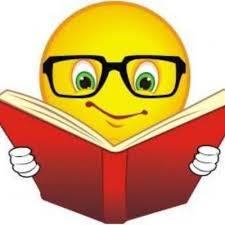 Please read a minimum of four times each week. Please ask your adult to sign your reading record!SpellingsTry using different strategies to help you learn your spellings.  E.g. rainbow writing, pyramid writing, look cover check, mnemonics, bubble writing and silly sentences.Homework challenge Due in Wednesday 13th JulyOur topic is healthy me.......what do you like to have as a snack? Is it as healthy as it could be?Your task this week is to design and make a homemade healthy snack to bring into school for our final Wow event.  You could make a fruit salad; fruit kebabs or a wrap with your favourite healthy fillings. Please design, plan and make your healthy snack and bring it into school on Wednesday 13th July. We will explore and discuss the snacks you have made and then eat them. If you would like to send in any pictures of you making the snack you can. Perhaps you could create a recipe or instructions for how to make your snack so others can give it a try!Remember we are a nut aware school so no nuts please.  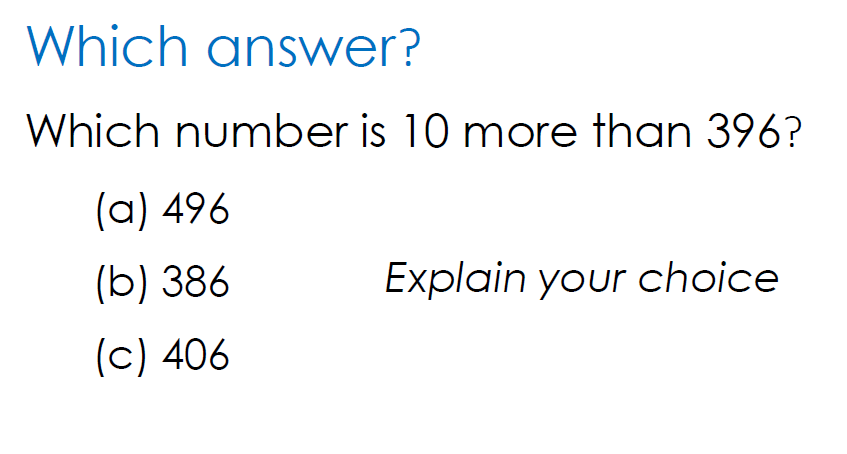 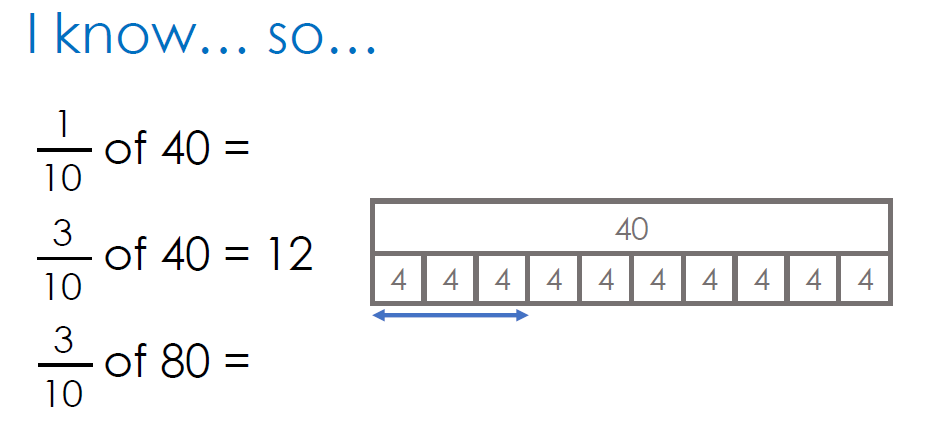 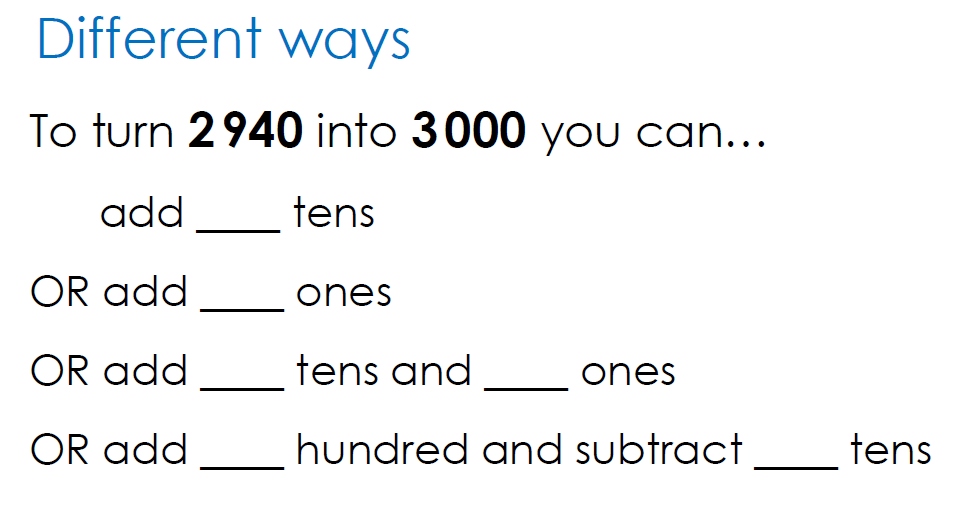 